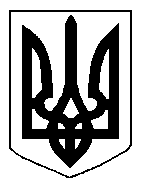 БІЛОЦЕРКІВСЬКА МІСЬКА РАДА	КИЇВСЬКОЇ ОБЛАСТІ	Р І Ш Е Н Н Я
від 15 травня 2020 року                                                                        № 5309-96-VII
Про розгляд заяви щодо надання дозволу на розроблення проекту землеустрою  щодо відведення земельної ділянки в постійне користування  ОБ’ЄДНАННЮ СПІВВЛАСНИКІВ БАГАТОКВАРТИРНИХ БУДИНКІВ «ЗОРЯ» ТА ГУРТОЖИТКУ «САЛЮТ» вулиця Ярослава Мудрого, 53/1Розглянувши звернення постійної комісії з питань земельних відносин та земельного кадастру, планування території, будівництва, архітектури, охорони пам’яток, історичного середовища та благоустрою до міського голови від 10 квітня 2020 №96/02-17, протокол постійної комісії з питань  земельних відносин та земельного кадастру, планування території, будівництва, архітектури, охорони пам’яток, історичного середовища та благоустрою від 20 лютого 2020 року №206, заяву ОБ’ЄДНАННЯ СПІВВЛАСНИКІВ БАГАТОКВАРТИРНИХ БУДИНКІВ «ЗОРЯ» ТА ГУРТОЖИТКУ «САЛЮТ» від 31 травня 2019 року №3127, відповідно до ст.ст. 12, 41, 79-1, 92, 122, 123, 124 Земельного кодексу України, ст. 50 Закону України «Про землеустрій», ст. 24 Закону України «Про регулювання містобудівної діяльності», п. 34. ч. 1 ст. 26 Закону України «Про місцеве самоврядування в Україні», міська рада вирішила:1.Відмовити в наданні дозволу на розроблення проекту землеустрою щодо відведення земельної ділянки в постійне користування ОБ’ЄДНАННЮ СПІВВЛАСНИКІВ БАГАТОКВАРТИРНИХ БУДИНКІВ «ЗОРЯ» ТА ГУРТОЖИТКУ «САЛЮТ» з цільовим призначенням 02.03. Для будівництва і обслуговування багатоквартирного житлового будинку за адресою: вулиця Ярослава Мудрого, 53/1, орієнтовною площею 0,2227 га за рахунок земель населеного пункту м. Біла Церква враховуючи протокол постійної комісії з питань  земельних відносин та земельного кадастру, планування території, будівництва, архітектури, охорони пам’яток, історичного середовища та благоустрою від 20 лютого 2020 року №206.2. Контроль за виконанням цього рішення покласти на постійну комісію з питань  земельних відносин та земельного кадастру, планування території, будівництва, архітектури, охорони пам’яток, історичного середовища та благоустрою.Міський голова             	                                                                     Геннадій ДИКИЙ